				File Folder ActivitiesEssential Visuals for students’  http://blog.maketaketeach.com/fall-themed-file-folder-activities-2/Fall word match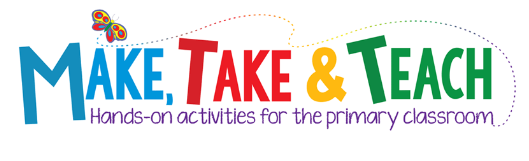 Winter word match Spring word matchSummer word match Get dressed with me activity – rainy day,  snow,   work in the gardenRhyme Match  (acorn)    Word and Picture matchSound Match			Alphabet match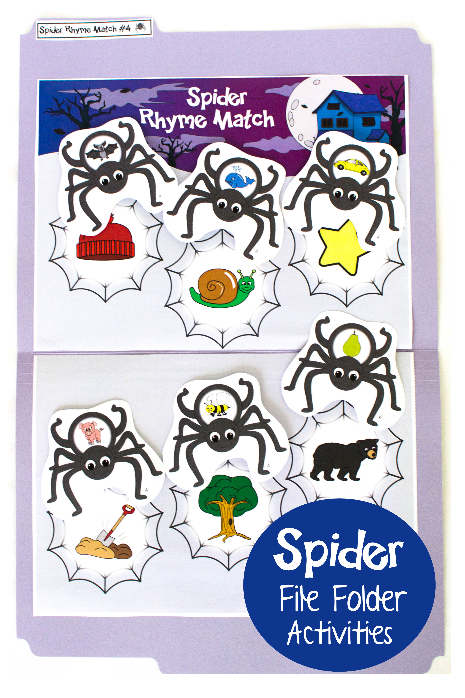 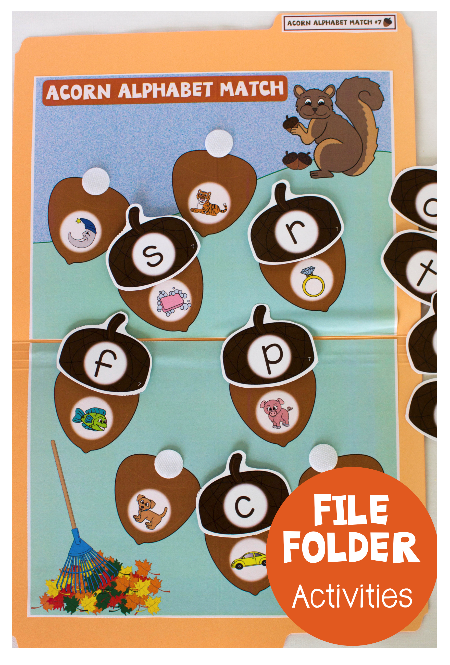 http://blog.maketaketeach.com/fall-themed-file-folder-activities-2/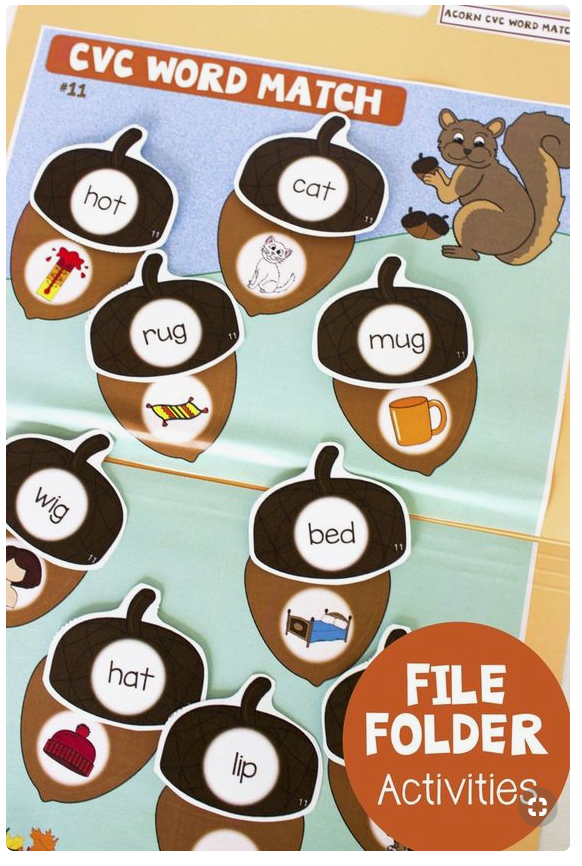 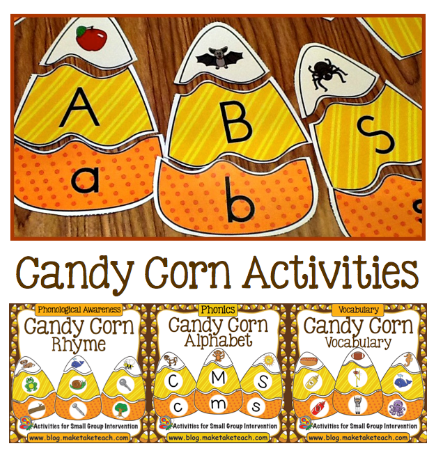 http://blog.maketaketeach.com/candy-corn-activities-2/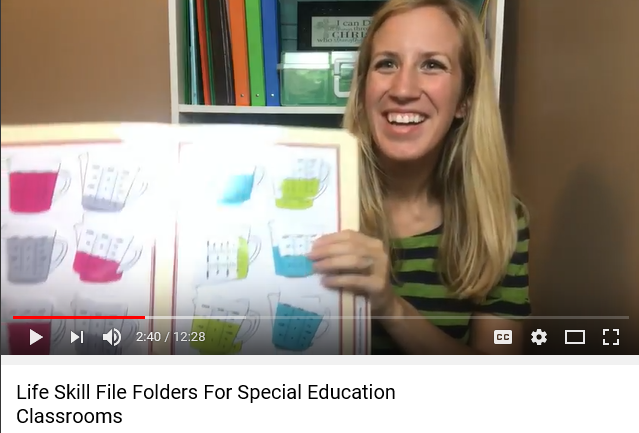 https://youtu.be/WHnzp3_o2GcMore freebies: http://blog.maketaketeach.com/wp-content/uploads/2016/10/Spider-Addition.pdf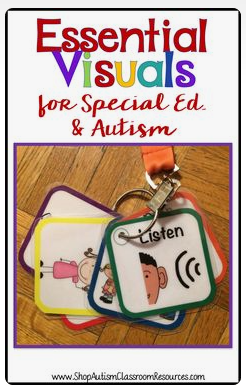 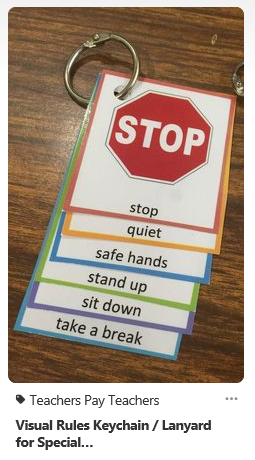 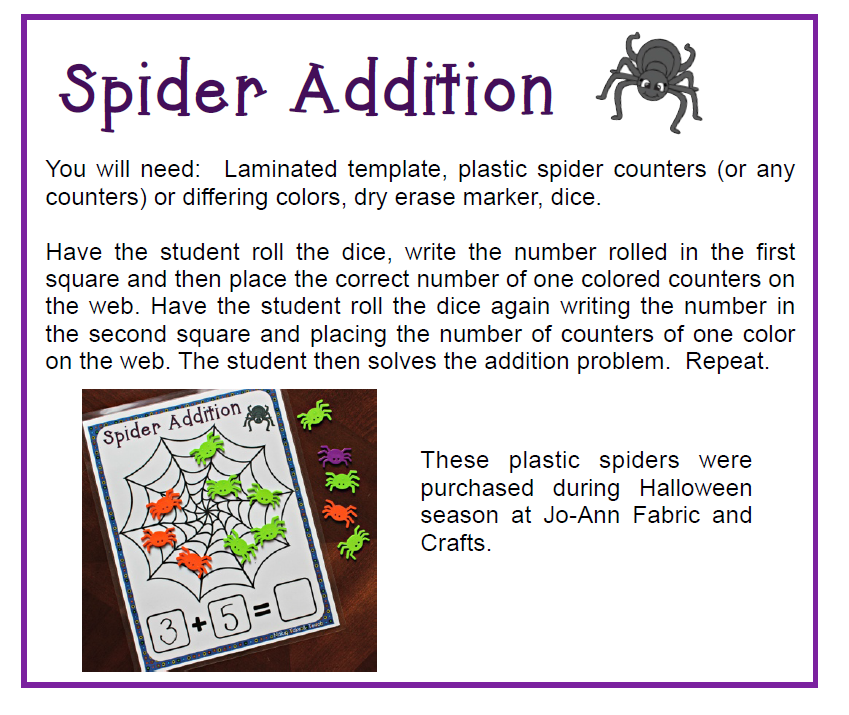 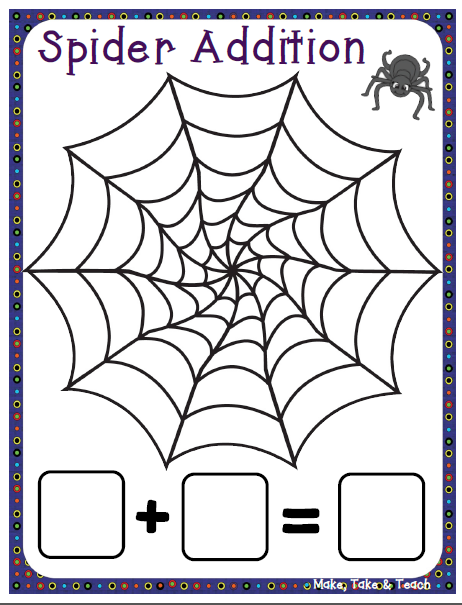 